Bismillah AlRehman AlRaheemAnti Ahmadiyya Movement in IslamMay 17, 2014A Boy with Nine Names – Another Doomed Prophecy of Mirza Ghulam A QadianiBy Rashid AlHafeeziوَمَنْ أَظْلَمُ مِمَّنِ افْتَرَى عَلَى اللّهِ كَذِبًا أَوْ قَالَ أُوْحِيَ إِلَيَّ وَلَمْ يُوحَ إِلَيْهِ شَيْءٌ “Who can be more wicked than one who invents a lie against Allah, or says, "I have received inspiration," when he has received none” (Holy Quran 6:93)Imaan (Faith) is the most precious gift that Allah has given us and making us the follower of Holy Prophet Muhammad صلي الله عليه وسلم  is the most precious blessing. There are many who get misguided by the propaganda of Ahmadiyya Jamaat and sincerely consider themselves entering into the fold of Islam, and there are many who are unfortunate to be born into the faith and are trapped in this deception by systematic brain washing since childhood. If they are honest and sincere with their love for Allah and His Beloved Prophet Muhammad صلي الله عليه وسلم they must decide whether they want to be called the follower of Syedna Muhammad صلي الله عليه وسلم or follower of Mirza Ghulam A Qadiani. Every nation will be raised on the Day of Judgment according to the Prophet they followed, True Prophet or an imposter. Jews followed Moses, but when the same Jews accepted Jesus as their Prophet they ceased to be the Ummat of Moses, they became the Ummat of Jesus.Mirza Ghulam A Qadiani, the founder of Ahmadiyya Movement, claimed that he is a recipient of revelation/inspirations from God. On the basis of his inspirations/revelations, he claimed that he is  Prophet, Messenger, Promised Messiah, Imam Mahdi, Lord Krishna, Jai Singh Bahadur etc. etc. all in one. Despite all these claims he kept insisting that he is a Muslim. When confronted that such beliefs are against the teachings of Quran and Hadith and therefore put him out of the pale of Islam, he declared: "The basis for our claims is not Hadith but Quran and that Wahi (revelation) which comes to me. Yes, in support we also present those Hadith which are according to Quran and DO NOT CONTRADICT MY WAHI. Rest of the Hadith, I THROW THEM AWAY LIKE A WASTE PAPER." (Roohani Khazain vol.19 p.140) "Swearing upon God I say that I believe in these inspirations in the same way as I believe in Quran and other books of God. And just as I consider Quran undoubtedly and surely the book of God, similarly I believe that that revelation which descends upon me is the word of God." (Haqeetqatul Wahi, Roohani Khazain vol.22 p.220)When Muslim scholars presented to him the proofs from Quran and Hadith to refute his claims, he insisted: "There is no greater test than my prophecies to judge my truth and lies." 
(Roohani Khazain Vol.5 P.288)"Out of 100 prophecies, if even ONE prophecy turns out to be wrong, I will admit that I am a LIAR." (Roohani Khazain Vol.17 P.460)“When a person is proven a liar in one thing then there is no faith on him in other things as well.” (Chashma-e-Maarifat p.222, Roohani Khazain vol.23 p.231)"He who is a Liar in his claims, his prophecy is never fulfilled." 
(Roohani Khazain Vol.5 P.223)Prophecy of Boy with 9 NamesPlease examine the following prophecy in the light of above sayings of Mirza Ghulam Ahmad Qadiani and decide for yourself whether he was a true Prophet of Allah as he claimed or a charlatan.Mirza Ghulam A Qadiani had a habit of issuing prophecies proclaiming it to be of divine origin. Whether it is his own household or that of his follower, he would prophesize the birth of a son. Readers will remember the notorious prophecies regarding the birth of a son who will be like a God-incarnate Ma’azAllah. However he was always careful to leave some loophole, just in case! Something similar happened with his follower Mian Manzoor Mohammed Saheb.Mian Manzoor Mohammed Saheb was a well-known personality in Qadian where he was referred to as Pir Ji Manzoor Mohammed. He was also disciple of Mirza Ghulam A Qadiani. His wife’s name was Mohammadi Begum. She was not the same Mohammadi Begum whom Mirza Qadiani desperately tried to marry. This lady also became a victim of Mirza Qadiani’s prophecies. Mian Manzoor had two daughters from Mohammadi Begum. Hamida Begum was married to Sardar Karam Dad Khan and other daughter Saleha Begum was married to the maternal uncle of Mirza Mehmud (2nd Khalifa), Mir Mohammed Ishaq. Sometime after the birth of Saleha Begum, in 1906, Mohammadi Begum once again became pregnant. Immediately his ‘divine’ machinery came into play and he issued a statement:“I saw that a son is born in the house of Manzoor Mohammed Saheb and asking (me) to name this boy. Then my state changed from dream to inspiration and I learnt that (?) said: BASHEER UD DAULA.Prayers are done for several people; don’t know who is meant by the words Manzoor Mohammed. It is possible that by the word ‘Basheer ud Daula’ it is meant that such a boy will be born to Mian Manzoor Mohammed, whose birth will be a source of prosperity and wealth and this is also possible that that boy himself would be well-off and wealthy. But we cannot say that when and what time this boy will be born. God did not reveal any time. It may happen soon or God may delay it for several years.” (Inspiration No 1001 dated 19 February 1906, Tazkirah, 2nd edition, pp 590-591, Collection of Revelations of Mirza Sb; Badr vol. 2 No 8 dated 23rd Feb 1906 p.2; AlHakam vol.10, No.7 dated 24th Feb 1906 p.1)(Stress and bold large text according to original text – Rashid)However a few months later, revelation of Mirza Ghulam confirmed that it was indeed Mian Manzoor Mohammed (his disciple) and his wife Mohammadi Begum are the objects of these prophecies.“By way of divine inspiration I was informed that in the house of Mian Manzoor Mohammed Saheb, that is, to Mohammadi Begum a boy will be born who will have two names: 1. Basheer ud daula 2. Alam Kabab.” (Inspiration No 1067, dated 7 June 1906, Tazkirah, 2nd edition, pp 615, Collection of Revelations of Mirza Sb; Badr vol. 2 No 24 dated 14th June 1906 p.2; AlHakam vol.10, No.20 dated 10th June 1906 p.1) (Stress and bold large text according to original text – Rashid)“These two names have been revealed by God’s revelation. Its meaning and understanding is this: Basheer ud Daula means that he will be a bearer of good tidings of our wealth and our prestige. After his birth or after attaining his youth the prophecy of massive earthquake and other prophecies will be manifested; and numerous groups of creations will turn toward us and glorious victory will be manifested. The meaning of Alam Kabab is this that after a few months of his birth or until he becomes capable of recognising good or bad, a horrible destruction will afflict the earth, as if world will end. For this reason this boy has been named Alam Kabab. Thus that boy will be called Basheer ud daula because he will be sign of our wealth and prestige; and because he will be like an Armageddon for our opponents he will be named Alam Kabab.”(Inspiration No 1067, dated 7 June 1906, Tazkirah, 2nd edition, pp 615, Collection of Revelations of Mirza Sb; Badr vol. 2 No 24 dated 14th June 1906 p.2; AlHakam vol.10, No.20 dated 10th June 1906 p.1)TWO MORE NAMES: Same day Mirza Ghulam received another revelation that this boy will have two more names. Revelation further informed Mirza Ghulam that God will keep the mother of this boy alive until this prophecy is fulfilled. “Afterwards it was learnt that this boy has two more names: (1) One is SHAADI KHAN because he will be a cause of happiness for this Jamaat. (2) Second KALIMATULLAH KHAN, because he will be the word of God which was predestined to happen during this time. And it is essential that God will keep the mother of this boy alive until this prophecy is fulfilled. And a previous inspiration A WORD AND TWO GIRLS (No translation, English text in original. Stress as per original text - Rashid.) describes the same prophecy its meaning is aik larkaa aur do larkian, since Mian Manzoor Mohammad has two girls and when Kalimatullah will be born this prophecy will be fulfilled – one Kalima and two girls.” (Inspiration No 1068, dated 7 June 1906, Tazkirah, 2nd edition, pp 616, Collection of Revelations of Mirza Sb; Badr vol. 2 No 24 dated 14th June 1906 p.2 footnote) (Stress and bold large text according to original text. Change of colour is mine to highlight that according to Mirza Sb mother will not die till this boy with divine qualities is born – Rashid)NOT TWO, NOT FOUR BUT NINE NAMES: While Pir Ji Manzoor Saheb’s wife’s pregnancy was progressing further, once again God informed Mirza Ghulam that this boy will actually have NINE names. WOW!“That son of Mian Manzoor Mohammed Saheb who will be sign, by the Inspiration of God have been revealed detailed below:Kalimatul AzizKalimatullah KhanWordBasheer ud DaulaShadi KhanAlam KebabNasir ud deenFaateh ud deenHaazaa yaumun Mubarak”(Inspiration No 1078, dated 19th June 1906, Tazkirah, 2nd edition, pp 620, Collection of Revelations of Mirza Sb; AlBadr vol. 2 No 24 - 28 dated 12th July 1906 p.2; AlHakam vol.10, No.24 dated 10th July 1906 p.1)(Stress according to original text – author)A few weeks later Mohammadi Begum wife of Mian Manzoor Mohammed gave birth to a baby girl:“… in the house of Pir Manzoor Mohammed a girl was born on Tuesday, 17th July 1906.” (Tazkirah, Collection of Revelations of Mirza, 2nd edition, p. 651, footnote)However shortly after the girl and her mother Mohammadi Begum wife of Pir Ji Mian Manzoor Mohammed died: “The wife of Mian Manzoor Mohammed (who lives in the house of Hazrat Aqdas) is ill with Tuberculosis, received this inspiration about her: Haa Meem. Tilka Aayaatul Kitabil Mubeen…… (many other inspirations – Rashid) Then Hazrat was shown some medicines for the sick lady and again inspiration: 5) Benefitted beyond expectation; 6) New life …… (many more inspirations – Rashid)” (Revelation No 1256 dated April 1908, Tazkirah, Collection of Revelations of Mirza, 2nd edition, p. 751; Badr vol.7 No. 16 dated 23rd April 1908 p.8; AlHakm vol.12 No. 29 dated 22 April 1908 p. 1)“Her name was Mohammadi Begum who ultimately died on 9th October 1908.” (Footnote on Revelation No 1256 dated April 1908, Tazkirah, Collection of Revelations of Mirza, 2nd edition, p. 750)All the revelations/inspirations of Mirza Ghulam A Qadiani proved wrong and all his dreams were shattered. The divine boy with nine names who was supposed to have heralded the glorious victory and untold riches for the Jamaat and doom for the opponents, never came into this world. Perhaps this is the reason why the glory that Mirza’s god promised him never materialized!!Of course Mirza Ghulam and his followers gave a lot of explanations to wriggle out of this failed prophecy. But the fact remains.One of the disciples of Mirza Ghulam, Abul Fazal Mohammed Manzoor Ilahi published “AlBushra”, the collection of daily inspirations of Mirza Saheb during the khilafat of Hakim Nuruddin. He writes the following note on this inspiration:“Allah knows best when and how this prophecy will be fulfilled. Although Hazrat-e-Aqdas had pronounced its happening through Mohammadi Begum but since she has died, there is now no specification of this name. In any case this prophecy is from the “mutashaabihaat”.” (AlBushra, vol. 2 p. 116)‘Mutashaabihaat’ indeed!! Mutashaabihaat refers to such verses whose meaning is not clear but according to Mirza Saheb those who are knowledgeable are given the wisdom (See Haqeeqatul Wahi p.170). Besides Mirza Saheb had received repeated inspirations/revelations regarding this prophecy and SEVEN names were categorically mentioned. So it is no longer one of the mutashaabihaat.Another attempt to explain this prophecy:“Hazrat Saheb (Mirza Ghulam) has clearly stated that identity of Manzoor Mohammed cannot be determined, neither has the inspiration established that. Hazrat Saheb did not necessarily indicate that by Manzoor Mohammed Mian Manzoor Mohammed is meant. This is a dream and in dreams names are mentioned according to the qualities. Therefore by Manzoor Mohammed no one is meant except Hazrat Maseeh Mowood and Basheerud Daula is Mirza Basheeruddin Mahmood Ahmad who is also Alam Kabab.” (Pocket Book Ahmadiyya p. 453)Explanation by Mirza Mehmud, 2nd Khalifa:“Hazrat Amirul Momineen Khalifatul Maseeh asSani … on one occasion, giving the explanation of this inspiration, said: “One meaning of the KALIMA is that book of Pir Manzoor Mohammed Saheb which he wrote about Musleh Mowood and the meaning of TWO GIRLS is his girls. In other words in the inspiration this was revealed that his legacy will be two things – one kalimah and two girls – thus one of his girls was Hamida Begum Saheba Marhooma who was married to Sardar Karam Dad Khan Saheb Pensioner and other is Saleha Begum Saheba who came into the wedlock of Mirza Mohammed Ishaq Saheb. These are the two girls who are mentioned in this inspiration and the act of God has confirmed that these two girls were meant by it. It was also evident by this inspiration that Pir Saheb will not have a boy. ….. The meaning of this inspiration is only this that he is the first one to point towards this prophecy. Thus in our Jamaat the first one to write a book about Musleh Mowood was written by Pir Saheb and this inspiration was about it.” (Malfoozaat Hazrat Ameerul Momineen Khalifatul Maseeh Sani AlFazl vol.32 No.255 dated 31 Oct 1944 p.1; mention in Tazkirah, Collection of Revelations of Mirza, 2nd edition, p. 616, footnote)In other words everyone understood the meaning of this prophecy except Mirza Ghulam A Qadiani Saheb and his God who revealed it. "Out of 100 prophecies, if even ONE prophecy turns out to be wrong, I will admit that I am a LIAR." (Roohani Khazain Vol.17 P.460)“Only as a joke or to impress on people about his power, he claims that he has seen this dream and/or had this inspiration and utters lie or mix falsehood in it, he is like that worm of filth who was born in filth and dies in the filth.” (Zamima Tohfa-e-Golrawiya p.20, Roohani Khazain vol.17 p.56)Whatever explanations Jamaat-e-Ahmadiyya give, the fact remains that the prophecy re: Boy with Nine Names failed miserably proving Mirza Saheb a liar.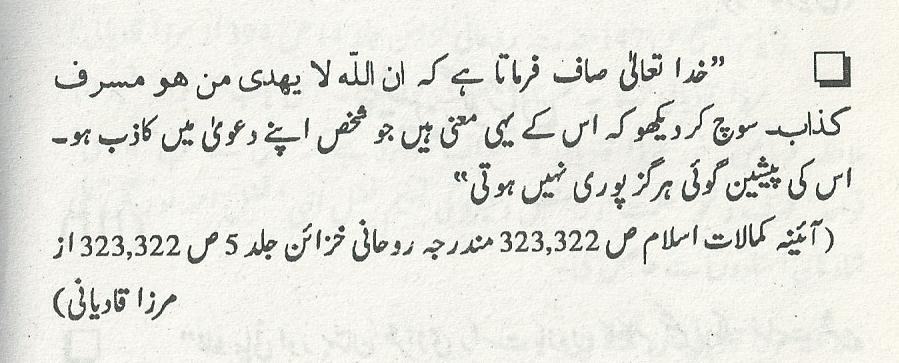 “God is clearly saying that InnAllaha laa yahdee mun howa musrifun kazzab. If you ponder its meaning is that he who is a liar in his claims, his prophecy is never fulfilled.” (Aina-e-Kamaalaat-e-Islam, Roohani Khazain vol. 5 p. 322-323)Rashid AlHafeezirasyed54@hotmail.comMay 17, 2014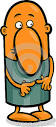 